Отборочное задание по программе «Графический дизайн в технологиях»Инструкция:К заявке необходимо прикрепить: - Заявку на участие в формате PDF (Приложение 1).- Информацию о достижениях претендента: участие в олимпиадах, конкурсах, выставках, фестивалях по изобразительному искусству (достижения подтверждаются скан-копиями или фотографиями дипломов, сертификатов, грамот; к заявке принимаются до 10 достижений).- ПРЕЗЕНТАЦИЯ-ПОРТФОЛИО.Необходимо скачать шаблон для заполнения презентации, размещенный по ссылке и заполнить его, согласно требованиям к заполнению презентации-портфолио.Технические требования:Фотографии работ должны быть в формате JPEG. Отсканированные документы о достижениях должны быть в формате JPEG или PDF. Допустимый размер изображения – не менее 1000 пикселей по меньшей стороне. Размер файла – не более 10 Мбайт. К изображениям не допускается применение монтажа или эффектов.К рассмотрению на конкурсный отбор НЕ принимаются:коллективные работы;работы с неподтвержденным авторством.Творческие работы должны быть выполнены претендентом на участие в образовательной программе ЛИЧНО. Авторство каждой работы подтверждается одним из вариантов:наличие непосредственно на работе подписи с фамилией автора, различимой на прикрепленной фотографии (при добавлении к заявке нескольких фотографий одной и той же работы допускается наличие подписи на одной из фотографий), не допускается наложение подписи автора в любом графическом редакторе, не допускается использование презентации в качестве подтверждения авторства работ;наличие на фотографии рядом с работой таблички с указанием названия и автора;присутствие автора на фотографии с работой;предоставление исходного файла в формате графической программы для работ, выполненных при помощи компьютерной графики.Результаты выполнения отборочного испытания и остальные необходимые документы на участие в конкурсном отборе заархивируйте в формате zip. и вышлите архив на электронную почту shafrantweb@gmail.com.В теме письма указать название программы, ФИО обучающегося, возраст. Например: «Графический дизайн в технологиях, Иванов Иван Иванович, 14 лет».Конкурсный отбор проводится экспертной комиссией по следующим критериям:Значимость достижений – до 5 баллов Разноплановость представленных рисунков – до 5 баллов;Качество исполнения творческих работ – 5 баллов;Инновационность и творческий подход – до 5 баллов;Авторство – до 3 баллов;Соответствие техническим требованиям – до 3 баллов.Максимальный балл – 28.Минимальный проходной балл – 16.Приложение 1ЗАЯВКА НА УЧАСТИЕ                        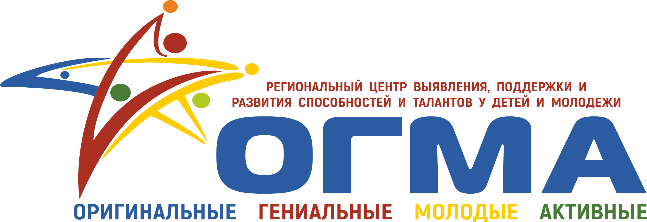 ЗАЯВКА НА УЧАСТИЕ                        ФИО Дата рождения Учебное заведение, класс Образовательное учреждении дополнительного образования, направлениеДомашний адрес, телефонE-mailДостижения Почему вы выбрали программу по иллюстрации?   